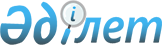 2011-2013 жылдарға арналған аудандық бюджет туралы
					
			Күшін жойған
			
			
		
					Жамбыл облысы Шу ауданы мәслихатының 2010 жылғы 27 желтоқсандағы N 29-2 Шешімі. Жамбыл облысы Шу ауданының Әділет басқармасында 2010 жылғы 30 желтоқсанда 103 нөмірімен тіркелді. Қолданылу мерзімінің аяқталуына байланысты күші жойылды (Жамбыл облыстық Әділет департаментінің 2013 жылғы 11 наурыздағы N 2-2-17/388 хаты)      Ескерту. Қолданылу мерзімінің аяқталуына байланысты күші жойылды (Жамбыл облыстық Әділет департаментінің 11.03.2013 № 2-2-17/388 хаты).

      РҚАО ескертпесі.

      Мәтінде авторлық орфография және пунктуация сақталған.

      2008 жылғы 4 желтоқсандағы Қазақстан Республикасының Бюджет кодексінің 9-бабына, «Қазақстан Республикасындағы жергілікті мемлекеттік басқару және өзін-өзі басқару туралы» Қазақстан Республикасының 2001 жылғы 23 қаңтардағы Заңының 6-бабына сәйкес және «2011-2013 жылдарға арналған облыстық бюджет туралы» Жамбыл облыстық мәслихатының 2010 жылғы 13 желтоқсандағы № 30-3 шешімі (Нормативтік құқықтық кесімдердің мемлекеттік тіркеу тізілімінде № 1766 болып тіркелген) негізінде аудандық мәслихат ШЕШІМ ЕТЕДІ:



      1. 2011-2013 жылдарға арналған аудандық бюджет 1,2, 3 - қосымшаларға сәйкес, оның ішінде 2011 жылға мына төмендегі көлемде бекітілсін:

      1)кірістер 6 707 322 мың теңге;

      салықтық түсімдер 1 650 407 мың теңге; салықтық емес түсімдер 22 320 мың теңге;

      негізгі капиталды сатудан түсетін түсімдер 43 666 мың теңге;

      трансферттер түсімі 4 990 929 мың теңге;

      2) шығындар 6 607 787 мың теңге;

      3) таза бюджеттік кредиттеу 24 332 мың теңге;

      бюджеттік кредиттер 25 816 мың теңге;

      бюджеттік кредиттерді өтеу 1484 мың теңге;

      4) қаржы активтерімен операциялар бойынша сальдо 0 мың теңге;

      қаржы активтерін сатып алу 0 мың теңгемемлекеттің қаржы активтерін сатудан түсетін

      түсімдер 0 мың теңге;

      5) бюджет тапшылығы (профициті) 75 203 мың теңге;

      6) бюджет тапшылығын қаржыландыру

      (профицитін пайдалану) -75 203 мың теңге;

      қарыздар түсімі 25816 мың теңге;

      қарыздарды өтеу 101484 мың теңге;

      бюджет қаражатының пайдаланылатын қалдықтары 465 мың теңге.      Ескерту. 1-тармаққа өзгерту енгізілді - Шу аудандық мәслихатының 2011.04.05 № 32-2; 2011.04.28 № 33-2; 2011.08.31 № 36-2; 2011.11.07 № 39-2 (2011 жылдың 1 қаңтарынан қолданысқа енгізіледі) Шешімімен.



      2. 2011 жылға арналған субвенция көлемі 3 419 622 мың теңге бекітілсін.



      3. 2011-2013 жылдарға аудандық бюджеттен қаржыландыратын ауылдық елді мекендерде жұмыс істейтін әлеуметтік қамсыздандыру, білім беру, мәдениет және спорт ұйымдарының мамандарына қала жағдайында осы қызмет түрлерімен айналысатын мамандардың ставкаларымен салыстырғанда айлықтары мен тарифтік ставкаларының 25 пайызы мөлшерінде үстеме ақы төлеу үшін қаржы көзделсін.



      4. Ауданның жергілікті атқарушы органның резерві 6 202 мың теңге көлемінде бекітілсін.      Ескерту. 4-тармаққа өзгерту енгізілді - Шу аудандық мәслихатының 2011.04.05 № 32-2;2011.04.28 № 33-2;2011.08.31 № 36-2; 2011.12.05 № 40-2 (2011 жылдың 1 қаңтарынан қолданысқа енгізіледі) Шешімімен.



      5. 2011 жылғы аудандық бюджеттің орындалу барысында секвестрлеуге жатпайтын бюджеттік бағдарламалар тізбесі 4- қосымшаға сәйкес бекітілсін.



      6. 2011 жылға арналған аудандық бюджеттің бюджеттік инвестициалық жобаларды (бағдарламаларды) іске асыруға, ұлғайтуға бағытталатын бюджеттік бағдармаларға және заңды тұлғалардың жарғылық капиталын қалыптастыру немесе ұлғайтуға бөлінген бюджеттік даму бағдарламаларының тізбелері 5 - қосымшаға сәйкес бекітілсін.



      7. Аудандық маңызы бар қаланың, кенттің, ауылдық (селоның), ауылдық (селолық) округтің бағдарламалары бойынша бөлінген қаражат көлемдерінің тізімі 6 - қосымшаға сәйкес бекітілсін.



      8. Осы Шешім Әділет органдарында мемлекеттік тіркеуден өткен күннен бастап күшіне енеді және 2011 жылдың 1 қаңтарынан қолданысқа енгізіледі.      Сессия төрағасы                            Мәслихат хатшысы

      Н. Ибраимов                                Б.Cаудабаев

Шу аудандық маслихатының 2011 жылғы

7 қарашадағы № 39-2 шешіміне

№ 1- қосымшаШу аудандық маслихатының 2010 жылғы

27 желтоқсандағы № 29-2 шешіміне

№ 1- қосымша 2011 жылға арналған бюджет      Ескерту. 1-қосымша жаңа редакцияда - Шу аудандық мәслихатының 2011.12.05 № 40-2 (2011 жылдың 1 қаңтарынан қолданысқа енгізіледі) Шешімімен.

Аудандық маслихаттың 2010 жылғы

27 желтоқсандағы № 29-2 шешіміне

№ 2-қосымша 2012 жылға арналған аудандық бюджет 

Аудандық маслихаттың 2010 жылғы

27 желтоқсандағы № 29-2 шешіміне

№ 3-қосымша  2013 жылға арналған аудандық бюджетмың теңге

Аудандық мәслихаттың 2010 жылғы

27 желтоқсандағы № 29-2 шешіміне

№ 4 - қосымша 2011 жылғы аудандық бюджеттің орындалу барысында секвестрлеуге жатпайтын бюджеттік бағдарламар тізбесі

Шу аудандық мәслихатының

2010 жылғы 27 желтоқсандағы

№ 29-2 шешіміне

5 - қосымша      Ескерту. 5-қосымша жаңа редакцияда - Шу аудандық мәслихатының 2011.04.05 № 32-2;(2011 жылдың 1 қаңтарынан қолданысқа енгізіледі) Шешімімен. 2011 жылға арналған аудандық бюджеттің бюджеттік инвестициялық жобаларды (бағдарламаларды) іске асыруға, ұлғайтуға бағытталатын бюджеттік бағдарламаларға және заңды тұлғалардың жарғылық капиталын қалыптастыру немесе ұлғайтуға бөлінген бюджеттік даму бағдарламаларының тізбесі

Шу аудандық мәслихатының 2011 жылғы

7 қарашадағы № 39-2 шешіміне

№ 2 - қосымшаШу аудандық мәслихатының 2010 жылғы

27 желтоқсандағы № 29-2 шешіміне

№ 6 – қосымша Аудандық маңызы бар қаланың, кенттің, ауылдың (селоның), ауылдық (селолық) округтің бағдарламалары бойынша бөлінген қаражат көлемдерінің тізімі      Ескерту. 6-қосымша жаңа редакцияда - Шу аудандық мәслихатының 2011.11.07 № 39-2 (2011 жылдың 1 қаңтарынан қолданысқа енгізіледі) Шешімімен.(мың теңге)
					© 2012. Қазақстан Республикасы Әділет министрлігінің «Қазақстан Республикасының Заңнама және құқықтық ақпарат институты» ШЖҚ РМК
				СанатыСанатыСанатыСанатыСомасы мың теңгеСыныбыСыныбыСыныбыСомасы мың теңгеІшкі сыныбыІшкі сыныбыСомасы мың теңгеАтауыСомасы мың теңге1.Кірістер6 7073221Салықтық түсімдер165040701Табыс салығы2023352Жеке табыс салығы20233503Әлеуметтiк салық1567541Әлеуметтік салық15675404Меншiкке салынатын салықтар12410541Мүлікке салынатын салықтар11345023Жер салығы224634Көлiк құралдарына салынатын салық792895Бірыңғай жер салығы480005Тауарларға, жұмыстарға және қызметтерге салынатын iшкi салықтар429382Акциздер118603Табиғи және басқа да ресурстарды пайдаланғаны үшiн түсетiн түсiмдер196784Кәсiпкерлiк және кәсiби қызметтi жүргiзгенi үшiн алынатын алымдар92745Ойын бизнесіне салық212608Заңдық мәнді іс-әрекеттерді жасағаны және (немесе) оған уәкілеттігі бар мемлекеттік органдар немесе лауазымды адамдар құжаттар бергені үшін алынатын міндетті төлемдер73261Мемлекеттік баж73262Салықтық емес түсiмдер2232001Мемлекеттік меншіктен түсетін кірістер24181Мемлекеттік кәсіпорындардың таза кірісі бөлігінің түсімдері12785Мемлекет меншігіндегі мүлікті жалға беруден түсетін кірістер114002Мемлекеттік бюджеттен қаржыландырылатын мемлекеттік мекемелердің тауарларды (жұмыстарды, қызметтерді) өткізуінен түсетін түсімдер141Мемлекеттік бюджеттен қаржыландырылатын мемлекеттік мекемелердің тауарларды (жұмыстарды, қызметтерді) өткізуінен түсетін түсімдер1404Мемлекеттік бюджеттен қаржыландырылатын, сондай-ақ Қазақстан Республикасы ұлттық Банкінің бюджетінен (шығыстар сметасынан) ұсталатын және қаржыландырылатын мемлекеттік мекемелер салатын айыппұлдар, өсімпұлдар, санкциялар, өндіріп алулар86511Мұңай секторы ұйымдарынан түсетін түсімдерді қоспағанда, мемлекеттік бюджеттен қаржыландырылатын, сондай-ақ Қазақстан Республикасы ұлттық Банкінің бюджетінен (шығыстар сметасынан) ұсталатын және қаржыландырылатын мемлекеттік мекемелер салатын айыппұлдар, өсімпұлдар, санкциялар, өндіріп алулар865106Басқа да салықтық емес түсiмдер112371Басқа да салықтық емес түсiмдер112373Негізгі капиталды сатудан түсетін түсімдер4366601Мемлекеттік мекемелерге бекітілген мемлекеттік мүлікті сату320801Мемлекеттік мекемелерге бекітілген мемлекеттік мүлікті сату3208003Жердi және материалдық емес активтердi сату115861Жерді сату65002Материалдық емес активтерді сату50864Трансферттердің түсімдері499092902Мемлекеттiк басқарудың жоғары тұрған органдарынан түсетiн трансферттер49909292Облыстық бюджеттен түсетiн трансферттер4990929Функционалдық топФункционалдық топФункционалдық топФункционалдық топСомасыБюджеттік бағдарламалардың әкімшісіБюджеттік бағдарламалардың әкімшісіБюджеттік бағдарламалардың әкімшісіБюджеттік бағдарламалардың әкімшісіСомасыБағдарламаБағдарламаБағдарламаБағдарламаСомасы1232.Шығындар660778701Жалпы сипаттағы мемлекеттiк қызметтер355499112Аудан (облыстық маңызы бар қаланың) мәслихатының аппараты17368001Аудан (облыстық маңызы бар қаланың) мәслихатының қызметін қамтамасыз ету жөніндегі қызметтер16918003Мемлекеттік органдардың күрделі шығыстары450122Аудан (облыстық маңызы бар қаланың) әкімінің аппараты98655001Аудан (облыстық маңызы бар қаланың) әкімінің қызметін қамтамасыз ету жөніндегі қызметтер84671003Мемлекеттік органдардың күрделі шығыстары13984123қаладағы аудан, аудандық маңызы бар қаланың, кент, ауыл (село), ауылдық (селолық) округ әкімінің аппараты204107001қаладағы аудан, аудандық маңызы бар қаланың, кент, ауыл (село), ауылдық (селолық) округ әкімінің қызметін қамтамасыз ету жөніндегі қызметтер190237022Мемлекеттік органдардың күрделі шығыстары13870452Ауданның (облыстық маңызы бар қаланың) қаржы бөлімі20517001Аудандық бюджетті орындау және коммуналдық меншікті (облыстың маңызы бар қаланың) саласындағы мемлекеттік саясатты іске асыру жөніндегі қызметтер17962003Салық салу мақсатында мүлікті бағалауды жүргізу2555453Ауданның (облыстық маңызы бар қаланың) экономика және бюджеттік жоспарлау бөлімі14852001Экономикалық саясатты, мемлекеттік жоспарлау жүйесін қалыптастыру және дамыту және ауданды (облыстық маңызы бар қаланың) басқару саласындағы мемлекеттік саясатты іске асыру жөніндегі қызметтер14602004Мемлекеттік органдардың күрделі шығыстары25002Қорғаныс2100122Аудан (облыстық маңызы бар қаланың) әкімінің аппараты2100005Жалпыға бірдей әскери міндетті атқару шеңберіндегі іс-шаралар600007Аудандық (қалалық) ауқымдағы дала өрттерінің, сондай-ақ мемлекеттік өртке қарсы қызмет органдары құрылмаған елдi мекендерде өрттердің алдын алу және оларды сөндіру жөніндегі іс-шаралар150003Қоғамдық тәртіп, қауіпсіздік, құқықтық, сот, қылмыстық-атқару қызметі5100458Ауданның (облыстық маңызы бар қаланың) тұрғын үй-коммуналдық шаруашылық, жолаушылар көлігі және автомобиль жолдары бөлімі5100021Елдi мекендерде жол жүрісі қауiпсiздiгін қамтамасыз ету510004Бiлiм беру3985340123Қаладағы аудан, аудандық маңызы бар қаланың, кент, ауыл (село), ауылдық (селолық) округ әкімінің аппараты3600005Ауылдық (селолық) жерлерде балаларды мектепке дейін тегін алып баруды және кері алып келуді ұйымдастыру3600466Ауданның (облыстық маңызы бар қаланың) сәулет, қала құрылысы және құрылыс бөлімі117590037Білім беру объектілерін салу және реконструкциялау117590471Ауданның (облыстық маңызы бар қаланың) білім, дене шынықтыру және спорт бөлімі3864150003Мектепке дейінгі тәрбие ұйымдарының қызметін қамтамасыз ету433813004Жалпы білім беру3160592005Балалар мен жеткіншектерге қосымша білім беру128311007Кәсіптік оқытуды ұйымдастыру24244009Ауданның (облыстық маңызы бар қаланың) мемлекеттік білім беру мекемелер үшін оқулықтар мен оқу-әдiстемелiк кешендерді сатып алу және жеткізу37969010Аудандық (қалалалық) ауқымдағы мектеп олимпиадаларын және мектептен тыс іс-шараларды өткiзу500016Өңірлік жұмыспен қамту және кадрларды қайта даярлау стратегиясын іске асыру шеңберінде білім беру объектілерін күрделі, ағымды жөндеу0020Жетім баланы (жетім балаларды) және ата-аналарының қамқорынсыз қалған баланы (балаларды) күтіп-ұстауға асыраушыларына ай сайынғы ақшалай қаражат төлемдері16201023Үйде оқытылатын мүгедек балаларды жабдықпен, бағдарламалық қамтыммен қамтамасыз ету16300025Мектеп мұғалімдеріне және мектепке дейінгі ұйымдардың тәрбиешілеріне біліктілік санаты үшін қосымша ақы көлемін ұлғайту4622006Әлеуметтiк көмек және әлеуметтiк қамсыздандыру281223123Қаладағы аудан, аудандық маңызы бар қаланың, кент, ауыл (село), ауылдық (селолық) округ әкімінің аппараты10496003Мұқтаж азаматтарға үйінде әлеуметтік көмек көрсету10496451Ауданның (облыстық маңызы бар қаланың) жұмыспен қамту және әлеуметтік бағдарламалар бөлімі270727001Жергілікті деңгейде облыстық жұмыспен қамтуды қамтамасыз ету және үшін әлеуметтік бағдарламаларды іске асыру саласындағы мемлекеттік саясатты іске асыру жөніндегі қызметтер23280002Еңбекпен қамту бағдарламасы43777004Ауылдық жерлерде тұратын денсаулық сақтау, білім беру, әлеуметтік қамтамасыз ету, мәдениет және спорт мамандарына отын сатып алуға Қазақстан Республикасының заңнамасына сәйкес әлеуметтік көмек көрсету5920005Мемлекеттік атаулы әлеуметтік көмек30806006Тұрғын үй көмегі8500007Жергілікті өкілетті органдардың шешімі бойынша мұқтаж азаматтардың жекелеген топтарына әлеуметтік көмек17333010Үйден тәрбиеленіп оқытылатын мүгедек балаларды материалдық қамтамасыз ету4200011Жәрдемақыларды және басқа да әлеуметтік төлемдерді есептеу, төлеу мен жеткізу бойынша қызметтерге ақы төлеу89601618 жасқа дейіні балаларға мемлекеттік жәрдемақылар96484017Мүгедектерді оңалту жеке бағдарламасына сәйкес, мұқтаж мүгедектерді міндетті гигиеналық құралдармен қамтамасыз етуге, және ымдау тілі мамандарының, жеке көмекшілердің қызмет көрсету20544021Мемлекеттік органдардың күрделі шығыстары4939023Жұмыспен қамту орталықтарының қызметін қамтамасыз ету1404807Тұрғын үй-коммуналдық шаруашылық1302786123Қаладағы аудан, аудандық маңызы бар қаланың, кент, ауыл (село), ауылдық (селолық) округ әкімінің аппараты2407014Елді мекендерді сумен жабдықтауды ұйымдастыру2407458Ауданның (облыстық маңызы бар қаланың) тұрғын үй-коммуналдық шаруашылық, жолаушылар көлігі және автомобиль жолдары бөлімі690822011Шағын қалаларды жылумен жабдықтауды үздіксіз қамтамасыз ету95755012Сумен жабдықтау және су бөлу жүйесінің қызмет етуі25641015Елдi мекендердегі көшелердi жарықтандыру21900016Елдi мекендердiқ санитариясын қамтамасыз ету34557017Жерлеу орындарын күтiп-ұстау және туысы жоқтарды жерлеу390018Елдi мекендердi абаттандыру және көгалдандыру104300026Ауданның (облыстық маңызы бар қаланың) коммуналдық меншігіндегі жылу жүйелерін қолдануды ұйымдастыру18000032Өңірлік жұмыспен қамту және кадрларды қайта даярлау стратегиясын іске асыру шеңберінде инженерлік коммуникациялық инфрақұрылымды дамыту және елді-мекендерді көркейту83033Инжернерлік- коммуникациялық инфрақұрылымды дамыту, орналастыру және (немесе) сатып алу390196466Ауданның (облыстық маңызы бар қаланың) құрылыс бөлімі609557006Сумен жабдықтау жүйесін дамыту607557018Жұмыспен қамту 2020 бағдарламасы шеңберінде инженерлік коммуникациялық инфрақұрылымдардың дамуы200008Мәдениет, спорт, туризм және ақпараттық кеңістiк216734455Ауданның (облыстық маңызы бар қаланың) мәдениет және тілдерді дамыту бөлімі187368001Жергілікті деңгейде тілдерді және мәдениетті дамыту саласындағы мемлекеттік саясатты іске асыру жөніндегі қызметтер.6038003Мәдени- демалыс жұмысын қолдау130451006Аудандық (қалалық) кiтапханалардың жұмыс iстеуi49609007Мемлекеттік тілді және Қазақстан халықтарының басқа да тілдерін дамыту1120010Мемлекеттік органдардың күрделі шығыстары150456Ауданның (облыстық маңызы бар қаланың) ішкі саясат бөлімі27551001Жергілікті деңгейде аппарат, мемлекеттілікті нығайту және азаматтардың әлеуметтік сенімділігін қалыптастыруда мемлекеттік саясатты іске асыру жөніндегі қызметтер8017002Газеттер мен журналдар арқылы мемлекеттік ақпараттық саясат жүргізу жөніндегі қызметтер11916003Жастар саясаты саласындағы өңірлік бағдарламаларды iске асыру6908005Телерадио хабарлары арқылы мемлекеттік ақпараттық саясат жүргізу жөніндегі қызметтер510006Мемлекеттік органдардың күрделі шығыстары200471Ауданның (облыстық маңызы бар қаланың) білім, дене шынықтыру және спорт бөлімі1815014Аудандық (облыстық маңызы бар қалалық) деңгейде спорттық жарыстар өткiзу505015Әртүрлi спорт түрлерi бойынша аудан (облыстық маңызы бар қаланың) құрама командаларының мүшелерiн дайындау және олардың облыстық спорт жарыстарына қатысуы131010Ауыл, су, орман, балық шаруашылығы, ерекше қорғалатын табиғи аумақтар, қоршаған ортаны және жануарлар дүниесін қорғау, жер қатынастары120520454Ауданның (облыстық маңызы бар қаланың) кәсіпкерлік және ауыл шаруашылығы бөлімі6228099Республикалық бюджеттен берілетін нысаналы трансферттер есебiнен ауылдың елді мекендер саласының мамандарын әлеуметтік қолдау шараларын іске асыру6228463Ауданның (облыстық маңызы бар қаланың) жер қатынастары бөлімі12848001Аудан (облыстық маңызы бар қаланың) аумағында жер қатынастарын реттеу саласындағы мемлекеттік саясатты іске асыру жөніндегі қызметтер8198004Жердi аймақтарға бөлу жөнiндегi жұмыстарды ұйымдастыру4500007Мемлекеттік органдардың күрделі шығыстары150466Ауданның (облыстық маңызы бар қаланың) құрылыс бөлімі49010Ауыл шаруашылығы объектілерін дамыту49473Ауданның (облыстық маңызы бар қаланың) ветеринария бөлімі101395001Жергілікті деңгейде ветеренария саласындағы мемлекеттік саясатты іске асыру жөніндегі қызметтер9223003Мемлекеттік органдардың күрделі шығыстары9100005Мал көмінділерінің (биотермиялық шұңқырлардың) жұмыс істеуін қамтамасыз ету84006Ауру жануарларды санитарлық союды ұйымдастыру0007Қаңғыбас иттер мен мысықтарды аулауды және жоюды ұйымдастыру800008Алып қойылатын және жойылатын ауру жануарлардың, жануарлардан алынатын өнімдер мен шікізаттың құнын иелеріне өтеу4941010Ауыл шаруашылығы жануарларын бірдейлендіру жөніндегі іс-шараларды жүргізу0011Эпизоотияға қарсы іс-шаралар жүргізу7724711Өнеркәсіп, сәулет, қала құрылысы және құрылыс қызметі13370466Ауданның (облыстық маңызы бар қаланың) сәулет, қала құрылысы және құрылыс бөлімі13370001Құрылыс, облыс қалаларының, аудандардың және елді мекендердің сәулеттік бейнесін жақсарту саласындағы мемлекеттік саясатты іске асыру және ауданның (облыстық маңызы бар қаланың) аумағын оңтайла және тиімді қала құрылыстық игеруді қамтамасыз ету жөніндегі қызметтер13170016Мемлекеттік органдардың күрделі шығыстары20012Көлiк және коммуникация238116458Ауданның (облыстық маңызы бар қаланың) тұрғын үй-коммуналдық шаруашылық, жолаушылар көлігі және автомобиль жолдары бөлімі238116022Көлік инфрақұрылымын дамыту22035023Автомобиль жолдарының жұмыс істеуін қамтамасыз ету21608113Басқалар64301451Ауданның (облыстық маңызы бар қаланың) жұмыспен қамту және әлеуметтік бағдарламалар бөлімі109200222020 Бизнестің даму жол картасына бағдарламасын орындау мақсатында жеке кәсіпкерлікті қолдау10920452Ауданның (облыстық маңызы бар қаланың) қаржы бөлімі6202012Ауданның (облыстық маңызы бар қаланың) жергілікті атқарушы органының резерві6202454Ауданның (облыстық маңызы бар қаланың) кәсіпкерлік және ауыл шаруашылығы бөлімі14704001Жергілікті деңгейде кәсіпкерлік, өнеркәсіп және ауыл шаруашылығы саласындағы мемлекеттік саясатты іске асыру жөніндегі қызметтер14174007Мемлекеттік органдардың күрделі шығыстары530458Ауданның (облыстық маңызы бар қаланың) тұрғын үй-коммуналдық шаруашылық, жолаушылар көлігі және автомобиль жолдары бөлімі12920001Жергілікті деңгейде тұрғын үй-коммуналдық шаруашылығы, жолаушылар көлігі және автомобиль жолдары саласындағы мемлекеттік саясатты іске асыру жөніндегі қызметтер10920013Мемлекеттік органдардың күрделі шығыстары2000471Ауданның (облыстық маңызы бар қаланың) білім, дене шынықтыру және спорт бөлімі19555001Білім, дене шынықтыру және спорт бөлімі қызметін қамтамасыз ету18655018Мемлекеттік органдардың күрделі шығыстары90015Трансферттер22698452Ауданның (облыстық маңызы бар қаланың) қаржы бөлімі.22698006Нысаналы пайдаланылмаған (толық пайдаланылмаған) трансферттерді қайтару21496024Мемлекеттік органдардың функцияларын мемлекеттік басқарудың төмен тұрған деңгейлерінен жоғарғы деңгейлерге беруге байланысты жоғары тұрған бюджеттерге берілетін ағымдағы нысаналы трансферттер12023. Таза бюджеттік кредиттеу24332Бюджеттік кредиттер2581610Ауыл, су, орман, балық шаруашылығы, ерекше қорғалатын табиғи аумақтар, қоршаған ортаны және жануарлар дүниесін қорғау, жер қатынастары25816454Ауданның (облыстық маңызы бар қаланың) кәсіпкерлік және ауыл шаруашылығы бөлімі25816009Ауылдығы елді мекендердің әлеуметтік саласының мамандарын әлеуметтік қолдау шараларын іске асыру үшін бюджеттік кредиттер2581605Бюджеттік кредиттерді өтеу148401Бюджеттік кредиттерді өтеу1484001Мемлекеттік бюджеттен берілген бюджеттік кредиттерді өтеу14844.Қаржы активтерімен операциялар бойынша сальдо0Қаржы активтерін сатып алу0Мемлекеттің қаржы активтерін сатудан түсетін түсімдер05. Бюджеттің тапшылығы (профициті)752036. Бюджет тапшылығын қаржыландыру (профициті пайдалану)-75203Қарыздардың түсімі2581607Қарыздар түсімі2581601Мемлекеттік ішкі қарыздар25816002Қарыз алу келісім-шарттары2581616Қарыздарды өтеу101 484452Ауданның (облыстық маңызы бар қаланың) қаржы бөлімі101 484008Жергілікті атқарушы органның жоғары тұрған бюджет алдындағы борышын өтеу101 48408Бюджеттік қаражат қалдықтарынын қозғалысы46501Бос қалған бюджет қаражаты4651Бос қалған бюджет қаражаты465СанатыСанатыСанатыСанатыСомасы мың тенгеСыныбыСыныбыСыныбыСомасы мың тенгеІшкі сыныбыІшкі сыныбыСомасы мың тенгеАтауыАтауыСомасы мың тенгеI. КірістерI. Кірістер5876169,01Салықтық түсімдер142638501Табыс салығы1570002Жеке табыс салығы15700003Әлеуметтiк салық1240001Әлеуметтік салық12400004Меншiкке салынатын салықтар11031051Мүлiкке салынатын салықтар10220003Жер салығы195054Көлiк құралдарына салынатын салық573005Бірыңғай жер салығы430005Тауарларға, жұмыстарға және қызметтерге салынатын iшкi салықтар365802Акциздер117503Табиғи және басқа да ресурстарды пайдаланғаны үшiн түсетiн түсiмдер175004Кәсiпкерлiк және кәсiби қызметтi жүргiзгенi үшiн алынатын алымдар63305Тіркелген салықтар100008Заңдық мәнді іс-әрекеттерді жасағаны және (немесе) оған уәкілеттігі бар мемлекеттік органдар немесе лауазымды адамдар құжаттар бергені үшін алынатын міндетті төлемдер5700,01Мемлекеттік баж5700,02Салықтық емес түсiмдер1100,001Мемлекеттік меншіктен түсетін кірістер05Мемлекет меншігіндегі мүлікті жалға беруден түсетін кірістер002Мемлекеттік бюджеттен қаржыландырылатын мемлекеттік мекемелердің тауарларды (жұмыстарды, қызметтерді) өткізуінен түсетін түсімдер01Мемлекеттік бюджеттен қаржыландырылатын мемлекеттік мекемелердің тауарларды (жұмыстарды, қызметтерді) өткізуінен түсетін түсімдер004Мемлекеттік бюджеттен қаржыландырылатын, сондай-ақ Қазақстан Республикасы Ұлттық Банкінің бюджетінен (шығыстар сметасынан) ұсталатын және қаржыландырылатын мемлекеттік мекемелер салатын айыппұлдар, өсімпұлдар, санкциялар, өндіріп алулар11001Мұнай секторы кәсіпорындарынан түсетін түсімдерді қоспағанда, мемлекеттік бюджеттен қаржыландырылатын, сондай-ақ Қазақстан Республикасы Ұлттық Банкінің бюджетінен (шығыстар сметасынан) ұсталатын және қаржыландырылатын мемлекеттік мекемелер салатын айыппұл11003Негізгі капиталды сатудан түсетін түсімдер690001Мемлекеттік мекемелерге бекітілген мемлекеттік мүлікті сату01Мемлекеттік мекемелерге бекітілген мемлекеттік мүлікті сату003Жердi және материалдық емес активтердi сату69002Материалдық емес активтерді сату69004Трансферттердің түсімдері444178402Мемлекеттiк басқарудың жоғары тұрған органдарынан түсетiн трансферттер44417842Облыстық бюджеттен түсетiн трансферттер4441784Бюджеттік бағдарламалардың әкімшісіБюджеттік бағдарламалардың әкімшісіБюджеттік бағдарламалардың әкімшісіБюджеттік бағдарламалардың әкімшісіСомасы мың тенгеБағдарламаБағдарламаБағдарламаСомасы мың тенге1232.Шығындар587616901Жалпы сипаттағы мемлекеттiк қызметтер411812112Аудан (облыстық маңызы бар қаланың) мәслихатының аппараты20238001Аудан (облыстық маңызы бар қаланың) мәслихатының қызметін қамтамасыз ету жөніндегі қызметтер19758003Мемлекеттік органдардың күрделі шығыстары480122Аудан (облыстық маңызы бар қаланың) әкімінің аппараты106092001Аудан (облыстық маңызы бар қаланың) әкімінің қызметін қамтамасыз ету жөніндегі қызметтер86092003Мемлекеттік органдардың күрделі шығыстары20000123қаладағы аудан, аудандық маңызы бар қаланың, кент, ауыл (село), ауылдық (селолық) округ әкімінің аппараты246512001қаладағы аудан, аудандық маңызы бар қаланың, кент, ауыл (село), ауылдық (селолық) округ әкімінің қызметін қамтамасыз ету жөніндегі қызметтер244512022Мемлекеттік органдардың күрделі шығыстары2000452Ауданның (облыстық маңызы бар қаланың) қаржы бөлімі23315001Аудандық бюджетті орындау және коммуналдық меншікті (облыстың маңызы бар қаланың) саласындағы мемлекеттік саясатты іске асыру жөніндегі қызметтер17815018Мемлекеттік органдардың күрделі шығыстары2500003Салық салу мақсатында мүлікті бағалауды жүргізу3000453Ауданның (облыстық маңызы бар қаланың) экономика және бюджеттік жоспарлау бөлімі15655001Экономикалық саясатты, мемлекеттік жоспарлау жүйесін қалыптастыру және дамыту және ауданды (облыстық маңызы бар қаланың) басқару саласындағы мемлекеттік саясатты іске асыру жөніндегі қызметтер15405004Мемлекеттік органдардың күрделі шығыстары25002Қорғаныс2200122Аудан (облыстық маңызы бар қаланың) әкімінің аппараты2200005Жалпыға бірдей әскери міндетті атқару шеңберіндегі іс-шаралар700007Аудандық (қалалық) ауқымдағы дала өрттерінің, сондай-ақ мемлекеттік өртке қарсы қызмет органдары құрылмаған елдi мекендерде өрттердің алдын алу және оларды сөндіру жөніндегі іс-шаралар150003Қоғамдық тәртіп, қауіпсіздік, құқықтық, сот, қылмыстық-атқару қызметі6000458Ауданның (облыстық маңызы бар қаланың) тұрғын үй-коммуналдық шаруашылық, жолаушылар көлігі және автомобиль жолдары бөлімі6000021Елдi мекендерде жол жүрісі қауiпсiздiгін қамтамасыз ету600004Бiлiм беру4263961123Қаладағы аудан, аудандық маңызы бар қаланың, кент, ауыл (село), ауылдық (селолық) округ әкімінің аппараты3600005Ауылдық (селолық) жерлерде балаларды мектепке дейін тегін алып баруды және кері алып келуді ұйымдастыру3600466Ауданның (облыстық маңызы бар қаланың) сәулет, қала құрылысы және құрылыс бөлімі204500037Білім беру объектілерін салу және реконструкциялау204500471Ауданның (облыстық маңызы бар қаланың) білім, дене шынықтыру және спорт бөлімі4055861003Мектепке дейінгі тәрбие ұйымдарының қызметін қамтамасыз ету447568004Жалпы білім беру3389329005Балалар мен жеткіншектерге қосымша білім беру148470007Кәсіптік оқытуды ұйымдастыру24194009Ауданның (областык маңызы бар қаланың) мемлекеттік білім беру мекемелер үшін оқулықтар мен оқу-әдiстемелiк кешендерді сатып алу және жеткізу29800010Аудандық (қалалалық) ауқымдағы мектеп олимпиадаларын және мектептен тыс іс-шараларды өткiзу1000023Үйде оқытылатын мүгедек балаларды жабдықпен, бағдарламалық қамтыммен қамтамасыз ету1550006Әлеуметтiк көмек және әлеуметтiк қамсыздандыру284769123Қаладағы аудан, аудандық маңызы бар қаланың, кент, ауыл (село), ауылдық (селолық) округ әкімінің аппараты11817003Мұқтаж азаматтарға үйінде әлеуметтік көмек көрсету11817451Ауданның (облыстық маңызы бар қаланың) жұмыспен қамту және әлеуметтік бағдарламалар бөлімі272952001Жергілікті деңгейде облыстық жұмыспен қамтуды қамтамасыз ету және үшін әлеуметтік бағдарламаларды іске асыру саласындағы мемлекеттік саясатты іске асыру жөніндегі қызметтер22896002Еңбекпен қамту бағдарламасы36199004Ауылдық жерлерде тұратын денсаулық сақтау, білім беру, әлеуметтік қамтамасыз ету, мәдениет және спорт мамандарына отын сатып алуға Қазақстан Республикасының заңнамасына сәйкес әлеуметтік көмек көрсету7800005Мемлекеттік атаулы әлеуметтік көмек30806006Тұрғын үй көмегі15840007Жергілікті өкілетті органдардың шешімі бойынша мұқтаж азаматтардың жекелеген топтарына әлеуметтік көмек21129010Үйден тәрбиеленіп оқытылатын мүгедек балаларды материалдық қамтамасыз ету3800011Жәрдемақыларды және басқа да әлеуметтік төлемдерді есептеу, төлеу мен жеткізу бойынша қызметтерге ақы төлеу101001618 жасқа дейіні балаларға мемлекеттік жәрдемақылар106243017Мүгедектерді оңалту жеке бағдарламасына сәйкес, мұқтаж мүгедектерді міндетті гигиеналық құралдармен қамтамасыз етуге, және ымдау тілі мамандарының, жеке көмекшілердің қызмет көрсету26729021Мемлекеттік органдардың күрделі шығыстары50007Тұрғын үй-коммуналдық шаруашылық357557458Ауданның (облыстық маңызы бар қаланың) тұрғын үй-коммуналдық шаруашылық, жолаушылар көлігі және автомобиль жолдары бөлімі257557011Шағын қалаларды жылумен жабдықтауды үздіксіз қамтамасыз ету84500012Сумен жабдықтау және су бөлу жүйесінің қызмет етуі24813015Елдi мекендердегі көшелердi жарықтандыру13000016Елдi мекендердiқ санитариясын қамтамасыз ету31057017Жерлеу орындарын күтiп-ұстау және туысы жоқтарды жерлеу390018Елдi мекендердi абаттандыру және көгалдандыру103797466Ауданның (облыстық маңызы бар қаланың) сәулет,қала құрылысы және құрылыс бөлімі100000006Сумен жабдықтау жүйесін дамыту10000008Мәдениет, спорт, туризм және ақпараттық кеңістiк195137455Ауданның (облыстық маңызы бар қаланың) мәдениет және тілдерді дамыту бөлімі168700001Жергілікті деңгейде тілдерді және мәдениетті дамыту саласындағы мемлекеттік саясатты іске асыру жөніндегі қызметтер6607003Мәдени- демалыс жұмысын қолдау105832006Аудандық (қалалық) кiтапханалардың жұмыс iстеуi54611007Мемлекеттік тілді және Қазақстан халықтарының басқа да тілдерін дамыту1500010Мемлекеттік органдардың күрделі шығыстары150456Ауданның (облыстық маңызы бар қаланың) ішкі саясат бөлімі23922001Жергілікті деңгейде аппарат, мемлекеттілікті нығайту және азаматтардың әлеуметтік сенімділігін қалыптастыруда мемлекеттік саясатты іске асыру жөніндегі қызметтер6560002Газеттер мен журналдар арқылы мемлекеттік ақпараттық саясат жүргізу жөніндегі қызметтер13500003Жастар саясаты саласындағы өңірлік бағдарламаларды iске асыру2662005Телерадио хабарлары арқылы мемлекеттік ақпараттық саясат жүргізу жөніндегі қызметтер1000006Мемлекеттік органдардың күрделі шығыстары200471Ауданның (облыстық маңызы бар қаланың) білім, дене шынықтыру және спорт бөлімі2515014Аудандық (облыстық маңызы бар қалалық) деңгейде спорттық жарыстар өткiзу1005015Әртүрлi спорт түрлерi бойынша аудан (облыстық маңызы бар қаланың) құрама командаларының мүшелерiн дайындау және олардың облыстық спорт жарыстарына қатысуы151010Ауыл, су, орман, балық шаруашылығы, ерекше қорғалатын табиғи аумақтар, қоршаған ортаны және жануарлар дүниесін қорғау, жер қатынастары20062463Ауданның (облыстық маңызы бар қаланың) жер қатынастары бөлімі8142001Аудан (облыстық маңызы бар қаланың) аумағында жер қатынастарын реттеу саласындағы мемлекеттік саясатты іске асыру жөніндегі қызметтер8042004Жердi аймақтарға бөлу жөнiндегi жұмыстарды ұйымдастыру0007Мемлекеттік органдардың күрделі шығыстары100473Ауданның (облыстық маңызы бар қаланың) ветеринария бөлімі11920001Жергілікті деңгейде ветеренария саласындағы мемлекеттік саясатты іске асыру жөніндегі қызметтер7805007Қаңғыбас иттер мен мысықтарды аулауды және жоюды ұйымдастыру1000008Алып қойылатын және жойылатын ауру жануарлардың, жануарлардан алынатын өнімдер мен шікізаттың құнын иелеріне өтеу311511Өнеркәсіп, сәулет, қала құрылысы және құрылыс қызметі11998466Ауданның (облыстық маңызы бар қаланың) сәулет, қала құрылысы және құрылыс бөлімі11998001Құрылыс, облыс қалаларының, аудандардың және елді мекендердің сәулеттік бейнесін жақсарту саласындағы мемлекеттік саясатты іске асыру және ауданның (облыстық маңызы бар қаланың) аумағын оңтайла және тиімді қала құрылыстық игеруді қамтамасыз ету жөніндегі қызметтер1199812Көлiк және коммуникация251000458Ауданның (облыстық маңызы бар қаланың) тұрғын үй-коммуналдық шаруашылық, жолаушылар көлігі және автомобиль жолдары бөлімі251000022Көлік инфрақұрылымын дамыту100500023Автомобиль жолдарының жұмыс істеуін қамтамасыз ету15050013Басқалар71673452Ауданның (облыстық маңызы бар қаланың) қаржы бөлімі28000012Ауданның (облыстық маңызы бар қаланың) жергілікті атқарушы органының резерві28000454Ауданның (облыстық маңызы бар қаланың) кәсіпкерлік және ауыл шаруашылығы бөлімі14455001Жергілікті деңгейде кәсіпкерлік, өнеркәсіп және ауыл шаруашылығы саласындағы мемлекеттік саясатты іске асыру жөніндегі қызметтер14255007Мемлекеттік органдардың күрделі шығыстары200458Ауданның (облыстық маңызы бар қаланың) тұрғын үй-коммуналдық шаруашылық, жолаушылар көлігі және автомобиль жолдары бөлімі8578001Жергілікті деңгейде тұрғын үй-коммуналдық шаруашылығы, жолаушылар көлігі және автомобиль жолдары саласындағы мемлекеттік саясатты іске асыру жөніндегі қызметтер8378013Мемлекеттік органдардың күрделі шығыстары200471Ауданның (облыстық маңызы бар қаланың) білім, дене шынықтыру және спорт бөлімі20640001Білім, дене шынықтыру және спорт бөлімі қызметін қамтамасыз ету20340018Мемлекеттік органдардың күрделі шығыстары3003. Таза бюджеттік кредиттеу42135Бюджеттік кредиттер4361910Ауыл, су, орман, балық шаруашылығы, ерекше қорғалатын табиғи аумақтар, қоршаған ортаны және жануарлар дүниесін қорғау, жер қатынастары43619454Ауданның (облыстық маңызы бар қаланың) кәсіпкерлік және ауыл шаруашылығы бөлімі43619009Ауылдығы елді мекендердің әлеуметтік саласының мамандарын әлеуметтік қолдау шараларын іске асыру үшін бюджеттік кредиттер436195Бюджеттік кредиттерді өтеу148401Бюджеттік кредиттерді өтеу14811Мемлекеттік бюджеттен берілген бюджеттік кредиттерді өтеу14844.Қаржы активтерімен операциялар бойынша сальдо0Қаржы активтерін сатып алу0Мемлекеттің қаржы активтерін сатудан түсетін түсімдер05. Бюджеттің тапшылығы (профициті)-421356. Бюджет тапшылығын қаржыландыру (профициті пайдалану)42135Қарыздардың түсімі4213507Қарыздар түсімі4361901Мемлекеттік ішкі қарыздар43619002Қарыз алу келісім-шарттары436198Бюджет қаражатының пайдаланылатын қалдықтары016Қарыздарды өтеу1484452Ауданның (облыстық маңызы бар қаланың) қаржы бөлімі1484008Жергілікті атқарушы органның жоғары тұрған бюджет алдындағы борышын өтеу1484СанатыСанатыСанатыСанатысомасыСыныбыСыныбыСыныбысомасыІшкі сыныбыІшкі сыныбысомасыАтауыАтауысомасыКірістерКірістер62398571Салықтық түсімдер144130201Табыс салығы1586002Жеке табыс салығы15860003Әлеуметтiк салық1230001Әлеуметтік салық12300004Меншiкке салынатын салықтар11159471Мүлiкке салынатын салықтар10320123Жер салығы200354Көлiк құралдарына салынатын салық595005Бірыңғай жер салығы440005Тауарларға, жұмыстарға және қызметтерге салынатын iшкi салықтар377802Акциздер120503Табиғи және басқа да ресурстарды пайдаланғаны үшiн түсетiн түсiмдер180004Кәсiпкерлiк және кәсiби қызметтi жүргiзгенi үшiн алынатын алымдар66305Тіркелген салықтар110008Заңдық мәнді іс-әрекеттерді жасағаны және (немесе) оған уәкілеттігі бар мемлекеттік органдар немесе лауазымды адамдар құжаттар бергені үшін алынатын міндетті төлемдер59751Мемлекеттік баж59752Салықтық емес түсiмдер120001Мемлекеттік меншіктен түсетін кірістер12005Мемлекет меншігіндегі мүлікті жалға беруден түсетін кірістер120002Мемлекеттік бюджеттен қаржыландырылатын мемлекеттік мекемелердің тауарларды (жұмыстарды, қызметтерді) өткізуінен түсетін түсімдер01Мемлекеттік бюджеттен қаржыландырылатын мемлекеттік мекемелердің тауарларды (жұмыстарды, қызметтерді) өткізуінен түсетін түсімдер004Мемлекеттік бюджеттен қаржыландырылатын, сондай-ақ Қазақстан Республикасы Ұлттық Банкінің бюджетінен (шығыстар сметасынан) ұсталатын және қаржыландырылатын мемлекеттік мекемелер салатын айыппұлдар, өсімпұлдар, санкциялар, өндіріп алулар12001Мұнай секторы кәсіпорындарынан түсетін түсімдерді қоспағанда, мемлекеттік бюджеттен қаржыландырылатын, сондай-ақ Қазақстан Республикасы Ұлттық Банкінің бюджетінен (шығыстар сметасынан) ұсталатын және қаржыландырылатын мемлекеттік мекемелер салатын айыппұл12003Негізгі капиталды сатудан түсетін түсімдер750001Мемлекеттік мекемелерге бекітілген мемлекеттік мүлікті сату01Мемлекеттік мекемелерге бекітілген мемлекеттік мүлікті сату003Жердi және материалдық емес активтердi сату75002Материалдық емес активтерді сату75004Трансферттердің түсімдері478985502Мемлекеттiк басқарудың жоғары тұрған органдарынан түсетiн трансферттер47898552Облыстық бюджеттен түсетiн трансферттер4789855Функционалдық топФункционалдық топФункционалдық топФункционалдық топСомасыБюджеттік бағдарламалардың әкімшісіБюджеттік бағдарламалардың әкімшісіБюджеттік бағдарламалардың әкімшісіБюджеттік бағдарламалардың әкімшісіБағдарламаБағдарламаБағдарламаБағдарлама1232.Шығындар623985701Жалпы сипаттағы мемлекеттiк қызметтер399282112Аудан (облыстық маңызы бар қаланың) мәслихатының аппараты22505001Аудан (облыстық маңызы бар қаланың) мәслихатының қызметін қамтамасыз ету жөніндегі қызметтер22005003Мемлекеттік органдардың күрделі шығыстары500122Аудан (облыстық маңызы бар қаланың) әкімінің аппараты79976001Аудан (облыстық маңызы бар қаланың) әкімінің қызметін қамтамасыз ету жөніндегі қызметтер79976123қаладағы аудан, аудандық маңызы бар қаланың, кент, ауыл (село), ауылдық (селолық) округ әкімінің аппараты258122001қаладағы аудан, аудандық маңызы бар қаланың, кент, ауыл (село), ауылдық (селолық) округ әкімінің қызметін қамтамасыз ету жөніндегі қызметтер255122022Мемлекеттік органдардың күрделі шығыстары3000452Ауданның (облыстық маңызы бар қаланың) қаржы бөлімі22809001Аудандық бюджетті орындау және коммуналдық меншікті (облыстың маңызы бар қаланың) саласындағы мемлекеттік саясатты іске асыру жөніндегі қызметтер18809003Салық салу мақсатында мүлікті бағалауды жүргізу4000453Ауданның (облыстық маңызы бар қаланың) экономика және бюджеттік жоспарлау бөлімі15870001Экономикалық саясатты, мемлекеттік жоспарлау жүйесін қалыптастыру және дамыту және ауданды (облыстық маңызы бар қаланың) басқару саласындағы мемлекеттік саясатты іске асыру жөніндегі қызметтер1587002Қорғаныс2300122Аудан (облыстық маңызы бар қаланың) әкімінің аппараты2300005Жалпыға бірдей әскери міндетті атқару шеңберіндегі іс-шаралар800007Аудандық (қалалық) ауқымдағы дала өрттерінің, сондай-ақ мемлекеттік өртке қарсы қызмет органдары құрылмаған елдi мекендерде өрттердің алдын алу және оларды сөндіру жөніндегі іс-шаралар150003Қоғамдық тәртіп, қауіпсіздік, құқықтық, сот, қылмыстық-атқару қызметі6000458Ауданның (облыстық маңызы бар қаланың) тұрғын үй-коммуналдық шаруашылық, жолаушылар көлігі және автомобиль жолдары бөлімі6000021Елдi мекендерде жол жүрісі қауiпсiздiгін қамтамасыз ету600004Бiлiм беру4615743123Қаладағы аудан, аудандық маңызы бар қаланың, кент, ауыл (село), ауылдық (селолық) округ әкімінің аппараты3900005Ауылдық (селолық) жерлерде балаларды мектепке дейін тегін алып баруды және кері алып келуді ұйымдастыру3900466Ауданның (облыстық маңызы бар қаланың) сәулет, қала құрылысы және құрылыс бөлімі415200037Білім беру объектілерін салу және реконструкциялау415200471Ауданның (облыстық маңызы бар қаланың) білім, дене шынықтыру және спорт бөлімі4196643003Мектепке дейінгі тәрбие ұйымдарының қызметін қамтамасыз ету504086004Жалпы білім беру3470853005Балалар мен жеткіншектерге қосымша білім беру147270007Кәсіптік оқытуды ұйымдастыру23594009Ауданның (областык маңызы бар қаланың) мемлекеттік білім беру мекемелер үшін оқулықтар мен оқу-әдiстемелiк кешендерді сатып алу және жеткізу30900010Аудандық (қалалалық) ауқымдағы мектеп олимпиадаларын және мектептен тыс іс-шараларды өткiзу1500023Үйде оқытылатын мүгедек балаларды жабдықпен, бағдарламалық қамтыммен қамтамасыз ету1844006Әлеуметтiк көмек және әлеуметтiк қамсыздандыру312695123Қаладағы аудан, аудандық маңызы бар қаланың, кент, ауыл (село), ауылдық (селолық) округ әкімінің аппараты11817003Мұқтаж азаматтарға үйінде әлеуметтік көмек көрсету11817451Ауданның (облыстық маңызы бар қаланың) жұмыспен қамту және әлеуметтік бағдарламалар бөлімі300878001Жергілікті деңгейде облыстық жұмыспен қамтуды қамтамасыз ету және үшін әлеуметтік бағдарламаларды іске асыру саласындағы мемлекеттік саясатты іске асыру жөніндегі қызметтер24005002Еңбекпен қамту бағдарламасы40215004Ауылдық жерлерде тұратын денсаулық сақтау, білім беру, әлеуметтік қамтамасыз ету, мәдениет және спорт мамандарына отын сатып алуға Қазақстан Республикасының заңнамасына сәйкес әлеуметтік көмек көрсету9360005Мемлекеттік атаулы әлеуметтік көмек30806006Тұрғын үй көмегі17484007Жергілікті өкілетті органдардың шешімі бойынша мұқтаж азаматтардың жекелеген топтарына әлеуметтік көмек25335010Үйден тәрбиеленіп оқытылатын мүгедек балаларды материалдық қамтамасыз ету4000011Жәрдемақыларды және басқа да әлеуметтік төлемдерді есептеу, төлеу мен жеткізу бойынша қызметтерге ақы төлеу120001618 жасқа дейіні балаларға мемлекеттік жәрдемақылар116398017Мүгедектерді оңалту жеке бағдарламасына сәйкес, мұқтаж мүгедектерді міндетті гигиеналық құралдармен қамтамасыз етуге, және ымдау тілі мамандарының, жеке көмекшілердің қызмет көрсету31575021Мемлекеттік органдардың күрделі шығыстары50007Тұрғын үй-коммуналдық шаруашылық347557458Ауданның (облыстық маңызы бар қаланың) тұрғын үй-коммуналдық шаруашылық, жолаушылар көлігі және автомобиль жолдары бөлімі247557011Шағын қалаларды жылумен жабдықтауды үздіксіз қамтамасыз ету84500012Сумен жабдықтау және су бөлу жүйесінің қызмет етуі24813015Елдi мекендердегі көшелердi жарықтандыру13000016Елдi мекендердiқ санитариясын қамтамасыз ету31057017Жерлеу орындарын күтiп-ұстау және туысы жоқтарды жерлеу390018Елдi мекендердi абаттандыру және көгалдандыру93797466Ауданның (облыстық маңызы бар қаланың) сәулет,қала құрылысы және құрылыс бөлімі100000006Сумен жабдықтау жүйесін дамыту10000008Мәдениет, спорт, туризм және ақпараттық кеңістiк193497455Ауданның (облыстық маңызы бар қаланың) мәдениет және тілдерді дамыту бөлімі166960001Жергілікті деңгейде тілдерді және мәдениетті дамыту саласындағы мемлекеттік саясатты іске асыру жөніндегі қызметтер6607003Мәдени- демалыс жұмысын қолдау103992006Аудандық (қалалық) кiтапханалардың жұмыс iстеуi54611007Мемлекеттік тілді және Қазақстан халықтарының басқа да тілдерін дамыту1600010Мемлекеттік органдардың күрделі шығыстары150456Ауданның (облыстық маңызы бар қаланың) ішкі саясат бөлімі24022001Жергілікті деңгейде аппарат, мемлекеттілікті нығайту және азаматтардың әлеуметтік сенімділігін қалыптастыруда мемлекеттік саясатты іске асыру жөніндегі қызметтер6560002Газеттер мен журналдар арқылы мемлекеттік ақпараттық саясат жүргізу жөніндегі қызметтер13600003Жастар саясаты саласындағы өңірлік бағдарламаларды iске асыру2662005Телерадио хабарлары арқылы мемлекеттік ақпараттық саясат жүргізу жөніндегі қызметтер1200471Ауданның (облыстық маңызы бар қаланың) білім, дене шынықтыру және спорт бөлімі2515014Аудандық (облыстық маңызы бар қалалық) деңгейде спорттық жарыстар өткiзу1005015Әртүрлi спорт түрлерi бойынша аудан (облыстық маңызы бар қаланың) құрама командаларының мүшелерiн дайындау және олардың облыстық спорт жарыстарына қатысуы151010Ауыл, су, орман, балық шаруашылығы, ерекше қорғалатын табиғи аумақтар, қоршаған ортаны және жануарлар дүниесін қорғау, жер қатынастары20762463Ауданның (облыстық маңызы бар қаланың) жер қатынастары бөлімі8142001Аудан (облыстық маңызы бар қаланың) аумағында жер қатынастарын реттеу саласындағы мемлекеттік саясатты іске асыру жөніндегі қызметтер8042007Мемлекеттік органдардың күрделі шығыстары100473Ауданның (облыстық маңызы бар қаланың) ветеринария бөлімі12620001Жергілікті деңгейде ветеренария саласындағы мемлекеттік саясатты іске асыру жөніндегі қызметтер7805003Мемлекеттік органдардың күрделі шығыстары200007Қаңғыбас иттер мен мысықтарды аулауды және жоюды ұйымдастыру1500008Алып қойылатын және жойылатын ауру жануарлардың, жануарлардан алынатын өнімдер мен шікізаттың құнын иелеріне өтеу311511Өнеркәсіп, сәулет, қала құрылысы және құрылыс қызметі11698466Ауданның (облыстық маңызы бар қаланың) сәулет, қала құрылысы және құрылыс бөлімі11698001Құрылыс, облыс қалаларының, аудандардың және елді мекендердің сәулеттік бейнесін жақсарту саласындағы мемлекеттік саясатты іске асыру және ауданның (облыстық маңызы бар қаланың) аумағын оңтайла және тиімді қала құрылыстық игеруді қамтамасыз ету жөніндегі қызметтер1169812Көлiк және коммуникация258000458Ауданның (облыстық маңызы бар қаланың) тұрғын үй-коммуналдық шаруашылық, жолаушылар көлігі және автомобиль жолдары бөлімі258000023Автомобиль жолдарының жұмыс істеуін қамтамасыз ету25800013Басқалар72323452Ауданның (облыстық маңызы бар қаланың) қаржы бөлімі28000012Ауданның (облыстық маңызы бар қаланың) жергілікті атқарушы органының резерві28000454Ауданның (облыстық маңызы бар қаланың) кәсіпкерлік және ауыл шаруашылығы бөлімі14255001Жергілікті деңгейде кәсіпкерлік, өнеркәсіп және ауыл шаруашылығы саласындағы мемлекеттік саясатты іске асыру жөніндегі қызметтер14255458Ауданның (облыстық маңызы бар қаланың) тұрғын үй-коммуналдық шаруашылық, жолаушылар көлігі және автомобиль жолдары бөлімі8378001Жергілікті деңгейде тұрғын үй-коммуналдық шаруашылығы, жолаушылар көлігі және автомобиль жолдары саласындағы мемлекеттік саясатты іске асыру жөніндегі қызметтер8378471Ауданның (облыстық маңызы бар қаланың) білім, дене шынықтыру және спорт бөлімі21690001Білім, дене шынықтыру және спорт бөлімі қызметін қамтамасыз ету20190018Мемлекеттік органдардың күрделі шығыстары15003. Таза бюджеттік кредиттеу42135Бюджеттік кредиттер4361910Ауыл, су, орман, балық шаруашылығы, ерекше қорғалатын табиғи аумақтар, қоршаған ортаны және жануарлар дүниесін қорғау, жер қатынастары43619454Ауданның (облыстық маңызы бар қаланың) кәсіпкерлік және ауыл шаруашылығы бөлімі43619009Ауылдығы елді мекендердің әлеуметтік саласының мамандарын әлеуметтік қолдау шараларын іске асыру үшін бюджеттік кредиттер436195Бюджеттік кредиттерді өтеу148401Бюджеттік кредиттерді өтеу14811Мемлекеттік бюджеттен берілген бюджеттік кредиттерді өтеу14814.Қаржы активтерімен операциялар бойынша сальдо0Қаржы активтерін сатып алу0Мемлекеттің қаржы активтерін сатудан түсетін түсімдер05. Бюджеттің тапшылығы (профициті)-421356. Бюджет тапшылығын қаржыландыру (профициті пайдалану)42135Қарыздардың түсімі4213507Қарыздар түсімі4361901Мемлекеттік ішкі қарыздар43619002Қарыз алу келісім-шарттары436198Бюджет қаражатының пайдаланылатын қалдықтары148416Қарыздарды өтеу1484452Ауданның (облыстық маңызы бар қаланың) қаржы бөлімі1484008Жергілікті атқарушы органның жоғары тұрған бюджет алдындағы борышын өтеу1484Функциональдық топФункциональдық топФункциональдық топФункциональдық топБюджеттік бағдарламалардың әкімшісіБюджеттік бағдарламалардың әкімшісіБюджеттік бағдарламалардың әкімшісіБағдарламаБағдарламаАтауы1234Білім беру471Ауданның (облыстық маңызы бар қаланың) білім, дене шынықтыру және спорт бөлімі004Жалпы білім беруФункционалдық топБюджеттік бағдарламалардың әкімшісіБағдарламаАтауыФункционалдық топБюджеттік бағдарламалардың әкімшісіБағдарламаАтауыФункционалдық топБюджеттік бағдарламалардың әкімшісіБағдарламаАтауыФункционалдық топБюджеттік бағдарламалардың әкімшісіБағдарламаАтауы1112Инвестициялық жобалар04Білім беру471Ауданның (облыстық маңызы бар қаланың) білім, дене шынықтыру және спорт бөлімі004Жалпы білім беру466Ауданның (облыстық маңызы бар қаланың) сәулет, қала құрылысы және құрылыс бөлімі037Білім беру объектілерін салу және реконструкциялау07Тұрғын үй-коммуналдық шаруашылық466Ауданның (облыстық маңызы бар қаланың) сәулет, қала құрылысы және құрылыс бөлімі008Инженерлік коммуникациялық инфрақұрылымды дамыту және жайластыру006Сумен жабдықтау жүйесін дамыту458Ауданның (облыстық маңызы бар қаланың) тұрғын үй-коммуналдық шаруашылық, жолаушылар көлігі және автомобиль жолдары бөлімі032Өңірлік жұмыспен қамту және кадрларды қайта даярлау стратегиясын іске асыру шеңберінде инженерлік коммуникациялық инфрақұрылымды дамыту және елді-мекендерді көркейту033Инжернерлік- коммуникациялық инфрақұрылымды дамыту, орналастыру және (немесе) сатып алуРеттік саныатауыБағдарлама атауыБағдарлама атауыБағдарлама атауыБағдарлама атауыБағдарлама атауыРеттік саныатауы001 Аудандық маңызы бар қала, кент, ауыл (село), ауылдық (селолық) округ әкімінің аппараты қызметін қамтамасыз ету005Ауылдық селолық жерлерде балаларды мектепке дейін тегін алып баруды және кері алып келуді ұйымдасты ру003Мұктаж азаматтар ға үйінде әлеуметтік көмек көрсету014Елді мекендерді сумен жабдықтауды ұйымдастыру022Мемлекеттік органдарды материалдық-техникалық жарақтандыру1Бірлік үстем селолық округі әкімінің аппараты мемлекеттік мекемесі92628252002Дулат селолық округі әкімінің аппараты мемлекеттік мекемесі 7908100032003Бірлік ауылдық округі әкімінің аппараты мемлекеттік мекемесі113052004Жаңақоғам селолық округі әкімінің аппараты мемлекеттік мекемесі 85072005Шу қаласы әкімінің аппараты мемлекеттік мекемесі 2515023093006Төлеби ауылдық округі әкімінің аппараты мемлекеттік мекемесі17186104962707Тасөткел селолық округі әкімінің аппараты мемлекеттік мекемесі78642008Алға селолық округі әкімінің аппараты мемлекеттік мекемесі88292009Ескі-Шу селолық округі әкімінің аппараты мемлекеттік мекемесі888020010Қорағаты селолық округі әкімінің аппараты мемлекеттік мекемесі8762270011Қонаев ауылы әкімінің аппараты мемлекеттік мекемесі1001020012Далақайнар селосы әкімінің аппараты мемлекеттік мекемесі8081291180013Көкқайнар селолық округі әкімінің аппараты мемлекеттік мекемесі7759120014Шоқпар селолық округі әкімінің аппараты мемлекеттік мекемесі9208180015Ақтөбе селолық округі әкімінің аппараты мемлекеттік мекемесі819940016Балуан Шолақ селолық округі әкімінің аппараты мемлекеттік мекемесі723979120017Ақсу ауылдық округі әкімінің аппараты мемлекеттік мекемесі868320018Өндіріс ауылдық округі әкімінің аппараты мемлекеттік мекемесі902479118619Жаңажол ауылдық округі әкімінің аппараты мемлекеттік мекемесі8395200